 22 kwietnia Światowy Dzień Ziemi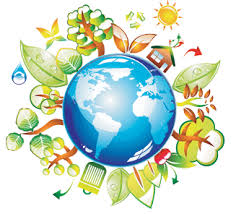 KoniczynkiPAMIĘTAJMY, IŻ DBAJĄC O ŚRODOWISKO DBAMY O NASZE WSPÓLNE DOBRO!ŚRODA 22.04.2020r.EDUKACJA SPOŁECZNO –PRZYRODNICZA:1.Znaczenie czystości wody w życiu człowieka i zwierząt na podstawie opowiadania J. Papuzińskiej
„Chora rzeka”-kształtowanie właściwych nawyków dotyczących ochrony środowiska naturalnego
(oszczędność wody),aktywizacja procesów myślowych.2.Zabawa dramowa „Rozmowa dwóch lasów” –rozwijanie wrażliwości na piękno otaczającej nas przyrody oraz zwrócenie uwagi na przyrodę zniszczoną, zaśmiecona, zaniedbaną.Wiersze i opowiadania o wodzie"Chora rzeka" – Joanna PapuzińskaŚniła się kotkowi rzeka, wielka rzeka, pełna mleka…Tutaj płynie biała rzeka.Ale to jest chora rzeka.Jak tu pusto!Drzewo uschło…Cicho tak –ani ptak,ani ważka, ani komar. ani bąk,ani gad, ani płaz, ani ślimak,ani żadna wodna roślina,ani leszcz, ani płoć, ani pstrąg,nikt już nie żyje tutaj,bo rzeka jest zatruta.Sterczy napis: „Zakaz kąpieli”.Mętny opar nad wodą się bieli.Chora rzeka nie narzeka,tylko czeka, czeka, czeka…
"Woda"Płynie w rzece woda bystra ,
płynie sobie, płynie czysta .
Skąd wypływa ? Dokąd zmierza ?Jak długo już czas na Ziemi odmierza ?
Wypłynęła ze źródełka ,
płynie , hen do morza .
Po drodze omija miasteczka ,
wioski , osady i Pomorza .Użyźnia glebę , daje pokarm roślinom ,
poi zwierzęta , gasi ludzkie pragnienie ,
w gorące dni daje ochłodę ,
a my zanieczyszczamy ten skarb – wodę .Okazując niewdzięczność za ten dar,
sami ryzykujemy skrycie ,
jeśli zaprzepaścimy ten skarb,
możemy stracić życie ."Rozmowy z kroplą wody"-Jestem kropla, bardzo potrzebna, kropla wody.-Komu ?-Ludziom.-Do czego?-Do picia, mycia i gotowania, zmywania naczyńi do sprzątania.-Skąd przychodzisz kropelko?-Z rzeki.-Oj, to nie jesteś czysta,bo do rzeki wpadają ścieki.-W goście brudna nie przychodzę.Piorą mnie do czysta w drodze.-Jaką odbywasz drogę?-Przez różne sitka, filtry i rury,płynę coraz bardziej czystao dziwo do góry.-Twoja czystość warta pochwały…-Moja? To wielu ludzi trud niebywały,by do picia, do prania, do myciadla was i ludzi wszystkichnie zabrakło nigdy w kranachwody czystej.


,,Ekologiczny poranek"Pewnego czerwcowego dnia Kasia z radością wstała do szkoły. Szybko poszła do łazienki. Wychodząc zostawiła niedokręcony kran. Ubrała się i zaczęła przygotowywać śniadanie.- Kurcze – powiedziała.- Nalałam do czajnika za dużo wody. Teraz długo będzie się gotowała i nie zdążę do szkoły. Kasia bez namysłu wylała nadmiar wody do zlewu. Dziewczynka dokończyła śniadanie i poszła umyć zęby. Myła je przy odkręconym kranie.- Muszę się jeszcze uczesać - pomyślała i nie zakręcając wody wzięła do ręki szczotkę. Nagle rozległo się pukanie do drzwi.- Kaśka idziesz? - zapytała koleżanka wchodząc do jej domu.- Już, tylko wezmę plecak.- A czemu masz wodę odkręconą?- Co! Jak to odkręconą? - Kasia pędem wbiegła do łazienki.- O kurcze, faktycznie! -dziewczynka szybko zakręciła kran- Jezus! Kaśka ty czasem na serio nie kontaktujesz - koleżanka zaczęła się śmiać. - Nie wiesz, że marnując wodę niszczysz środowisko?- Yyy nie, przecież dziś rano tylko nie dokręciłam kranu, wylałam trochę wody z czajnika, bo miałam za dużo i teraz nie zakręciłam kranu.- To właśnie zmarnowałaś tyle wody, że spokojnie starczyło by na podlanie twoich kwiatków.- Ej Ania, ale ja nie mam kwiatków!- I co z tego! Tu chodzi o zasady! Marnując wodę, szkodzisz przyrodzie, a ty również jesteś częścią przyrody - powiedziała Ania. Patrząc obiektywnie szkodzisz sama sobie.- Aaa, to teraz już kumam - powiedziała Kasia.- No w końcu. Chodź, bo się spóźnimy na autobus.    Katarzyna Zielińska
Ulotki ekologiczne"Kaczka - sprzątaczka"Nad rzeczką,opodal krzaczka,mieszkała kaczka – sprzątaczka.     Z pomocą małej zmioteczkisprzątała ciągle brzeg rzeczki.Raz, dla przykładu – proszę ja pana -wymiotła tuzin korków od szampana!Gdzieś koło środy lub piątku       zbierała puszki w ramach porządków.A w poniedziałek kupiła sznureki pakowała makulaturę.                                          Nie ustawała w swoich staraniach,zbierając złom od dnia zarania.Zysk także czasem miała niewielki,gdy sprzedawała puste butelki.Działało jej przy tym na nerwy,że sprząta i sprząta bez przerwy:kubeczki, tacki, woreczki, plastiki,po smakowitych soczkach kartoniki,torebki, miski, kolorowe karteczki,niedojedzone kiełbaski, bułeczki.A na dokładkę – proszę ja pana -wciąż się ślizgała na skórkach po bananach.          Gryzła się biedna kaczka okropnie:„A niech tych ludzi gęś kopnie!”Mimo jej ciągłych, usilnych zabiegówwciąż brudno było na rzeczki brzegu.    Nie wiedziała kaczka o tem,jak sobie radzić ze śmieci kłopotem.Może z nadejściem jesieni                                       zjawią się tłumy tych, co z nosem przy ziemisprzątać będą odpadki do czarnych worów.Lecz trudno zrozumieć: dlaczego nikomunie zaświtała dotąd myśl zbożna -czy czasem inaczej nie można?Co by tu zrobić, drogie dzieciaczki, by ulżyć doli kaczki – sprzątaczki?Źródło: www.eko-sanok.plCZYSTE ŚRODOWISKO - NAJLEPSZE UZDROWISKORecykling naszą przyszłością!!!!!
Recykling, recyklizacja (ang. recycling) – jedna z metod ochrony środowiska naturalnego. Jej celem jest ograniczenie zużycia surowców naturalnych oraz zmniejszenie ilości odpadów.

Społeczeństwo powinno być informowane, o tym jakie skutki może przynieść brak recyklingu. Każdy mieszkaniec Polski wytwarza w ciągu roku 300 kg śmieci, co w skali kraju daje rocznie ok. 12 mln ton odpadów. Problemem jest niski poziom selektywnej zbiórki odpadów (w statystycznej gminie wynosi on od 2 do 5%). Przykładowo w Szwecji czy Niemczech jest to ponad 90%. Unia Europejska już w 1975 roku ustaliła kierunki działań w zakresie gospodarki odpadami w krajach członkowskich.W Polsce obowiązującą jest Ustawa o odpadach ze stycznia 2001 roku (Dz.U. 2007 nr 39 poz. 251, która - w przeciwieństwie do wcześniejszych przepisów - jest zgodna z prawem unijnym. Zobowiązania wobec norm unijnych wymagają od nas naprawy systemu gospodarki odpadami. Do 2015 roku odzysk odpadów w Polsce musi wynieść 60%, zaś poziom recyklingu minimum 55%.

Cel recyklingu

Przetwarzając surowce wtórne ograniczamy wykorzystanie surowców pierwotnych, co przyczynia się do ochrony naturalnych zasobów. Odzyskiwanie i przetwarzanie redukuje także ilość odpadów, tym samym ilość miejsca na składowiskach. Wreszcie, wykorzystywanie surowców, które są nośnikami energii, jest elementem oszczędnego gospodarowania energią. Podstawową zasadą recyklingu jest maksymalizacja ponownego wykorzystania tych samych materiałów, przy najmniejszym nakładzie surowcowym i energetycznym potrzebnym do ich przetworzenia.

Co nadaje się do recyklingu?

Śmieci wytworzone w domach powinny być zbierane w gospodarstwach domowych i przekazywane do oznakowanych pojemników, z zachowaniem podziału na rodzaj materiałów. W gminach najczęściej prowadzi się segregację kontenerową. Odpady komunalne nadające się do przetworzenia można podzielić na 4 podstawowe grupy: papier, plastik, szkło, metale.

Ciekawostki

• Materiały, które nadają się do ponownego wykorzystania, bywają opatrzone kodem recyklingu.

• System selektywnej zbiórki surowców wtórnych obejmuje 4 kontenery – na papier, szkło białe, szkło kolorowe, plastik i puszki aluminiowe – o następującej kolorystyce:

niebieski – z przeznaczeniem na papier,

biały – z przeznaczeniem na szkło bezbarwne,

zielony – z przeznaczeniem na szkło kolorowe, żółty – z przeznaczeniem na tworzywa sztuczne i puszki aluminiowe.Ty też możesz troszczyć się o wodę, chronić środowisko.Oto kilka propozycji dla Ciebie i Twoich rodziców jak oszczędzać wodę i dbać o jej czystość:Nie pozwól, aby woda była odkręcona, kiedy myjesz się, myjesz zęby lub golisz się.Bierz szybki prysznic. Zainstaluj końcówkę natrysku umożliwiającą oszczędzanie wody.Używaj małej ilości wody do kąpieli. Napełniaj wannę w 1/3, a przedtem zatkaj odpływ korkiem. Początkowy napływ zimnej wody może być ogrzany przez dodanie później gorącej.Napraw kapiące krany wymieniając uszczelki. Jeżeli kran kapie z częstotliwością 1 kropli na sekundę można oczekiwać utraty 11 935 litrów wody rocznie.Uszczelnij cieknący zbiornik w toalecie. Unikaj zbędnego spłukiwania toalety. Zainstaluj zbiornik z możliwością regulowania ilości zużywanej wody.Kiedy zmywasz naczynia ręcznie, napełnij jedną komorę zlewu lub miskę wodą z płynem. Spłukuj szybko pod niewielkim strumieniem bieżącej wody.Sprawdź, czy instalacje wodociągowe nie mają przecieków. Odczytaj swój wodomierz przed i po dwugodzinnym nie korzystaniu z wody. Jeżeli nie wykazuje dokładnie tego samego, masz nieszczelną instalację i trzeba ją naprawić.Aby, dobrze spłukać odpady ze zlewozmywaka potrzeba dużo wody. Jeśli masz taką możliwość załóż kompostownik na odpadki jedzenia, gdyż nawet kosz na śmieci nie jest do tego odpowiednim miejscem.Nie wylewaj niepotrzebnie wody, kiedy można jej użyć, np.: do podlewania kwiatów, ogrodu czy sprzątania.Zgłaszaj lokalnym władzom i firmom wodociągowym wszystkie zauważone miejsca, w których występują straty wody (uszkodzone rury, otwarte hydranty, zbędne zraszacze).Zachęć przyjaciół i sąsiadów, aby przyłączyli się do codziennej akcji ochrony zasobów wodnych.Wspieraj działalność organizacji pozarządowych, które promują ochronę i oszczędność wody.Rób, choć jedną rzecz dziennie, która zaowocuje oszczędnościami wody. Nie martw się, jeżeli będą one minimalne. Liczy się każda kropla.

http://ekoopatow.blogspot.com/p/zespo-i.html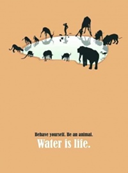 POLSKI PLAKAT PROMUJĄCY OCHRONĘ ZASOBÓW WODY NA ZIEMI!Wymowę plakatu podkreśla również pojawiające się na nim hasło: „Behave yourself. Be an animal” („Zachowuj się. Bądź zwierzęciem”).Nie przerażajcie się taką ilością materiałów,przeczytajcie je swoim pociechom w wolnych chwilach
nie wszystko na raz.Możecie zadać dziecku kilka pytań,bądź pozwolić mu się wypowiedzieć jak zrozumiało przeczytany tekst.
A oto przykładowe pytania:1.Co to znaczy „chora rzeka”?2.Jakie skutki w przyrodzie wywołuje zatrucie wody?3.Jak Ty możesz przyczynić się do oszczędzania wody?Na koniec proponuję zabawę dramową” ROZMOWA DWÓCH LASÓW”.
Niech jeden las będzie wesoły ,czysty może podśpiewywać,podskakiwać,mówić jaki jest piękny.
Drugi las smutny,udręczony swoim zachowaniem demonstruje niezadowolenie,chodzi po pokoju pochylony z opuszczona głową.Mówi o swoim nieszczęściu,opowiada jak człowiek zanieczyszcza las   ico do niego wywozi. Potem następuje zamiana ról.Zabawę można przeprowadzić z rodzicem lub starszym rodzeństwem.EDUKACJA RUCHOWO-ZDROWOTNA:Ćwiczenia gimnastyczne przeciw płaskostopiu(zb.wł.) z laskami(okrągłym kijkiem)-zapobieganie nieprawidłowościom wykształcenia krzywizny stopy.1.Siad na krześle-unoszenie palców maksymalnie do góry,stopy oparte o podłogę.
2.Stanie,ręce ułożone w kształcie skrzydełek-przysiad na całych stopach,bez odrywania pięt od podłoża.
3.Siad rozkroczny,dłonie oparte o podłogę z tyłu,obszerne krążenie stop.
4.Siad na krześle,stopy oparte o podłogę,naprzemienne podkurczanie i prostowanie palców stóp.
5.Leżenie tylem,nogi zgięte w stawie kolanowym i biodrowym pod katem 90 stopni,stopy oparte o ścianę-przesuwanie stóp ruchami gąsienicy.
6.Siad na krześle,stopy oparte na kijku,naciskanie stopami na kij np. od szczotki i toczenie go w przód i w tył.
7.Pozycja wyjściowa-siad na krześle ‘przed krzesłem kij,palce stóp trzymają końce laski i unoszą ją stopami nad podłogę.
8.W pozycji na krześle,stopy oparte na kiju trzymanego pionowo rękoma-przestawianie stóp jedna po drugiej po lasce.
9.Siedząc na krześle przed którym leżą ołówki lub patyczki dziecko chwyta je palcami stóp i unosi je nad podłogę bez odrywania pięt od podłoża.
10.Stanie na palcach-chód z utrzymaniem maksymalnego wspięcia na palce.
